TREKK STREK FRA BILDE TIL ORD.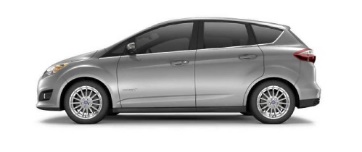                               banan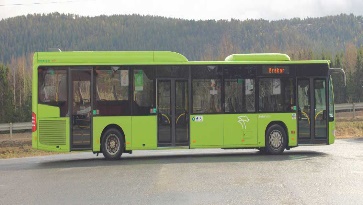                                                  blyant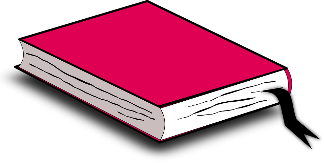                                                       bok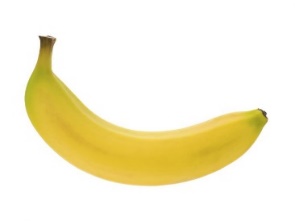                                                        bil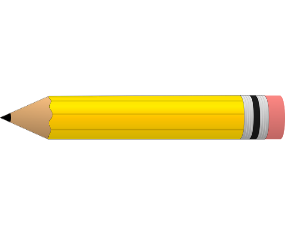                                                         buss